В МКДОУ д/с № 9 ст. Новопластуновской  29.11.2017г.  в средней группе № 6 прошел экочасна тему «Почему так важно беречь природу ?»Ребята средней группы приняли участие в экочасе – рисовали рисунки на тему «Почему так важно беречь природу ?»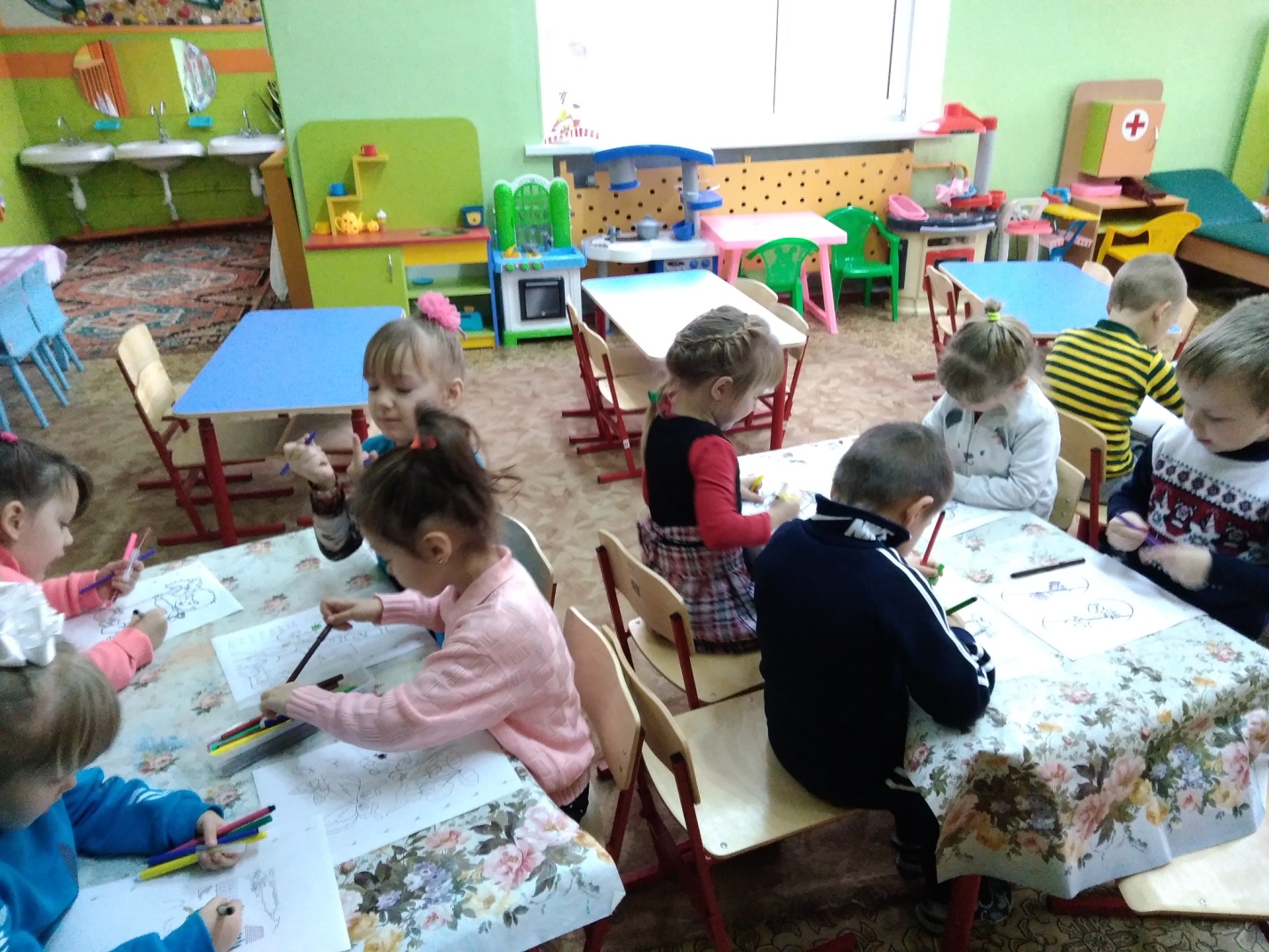 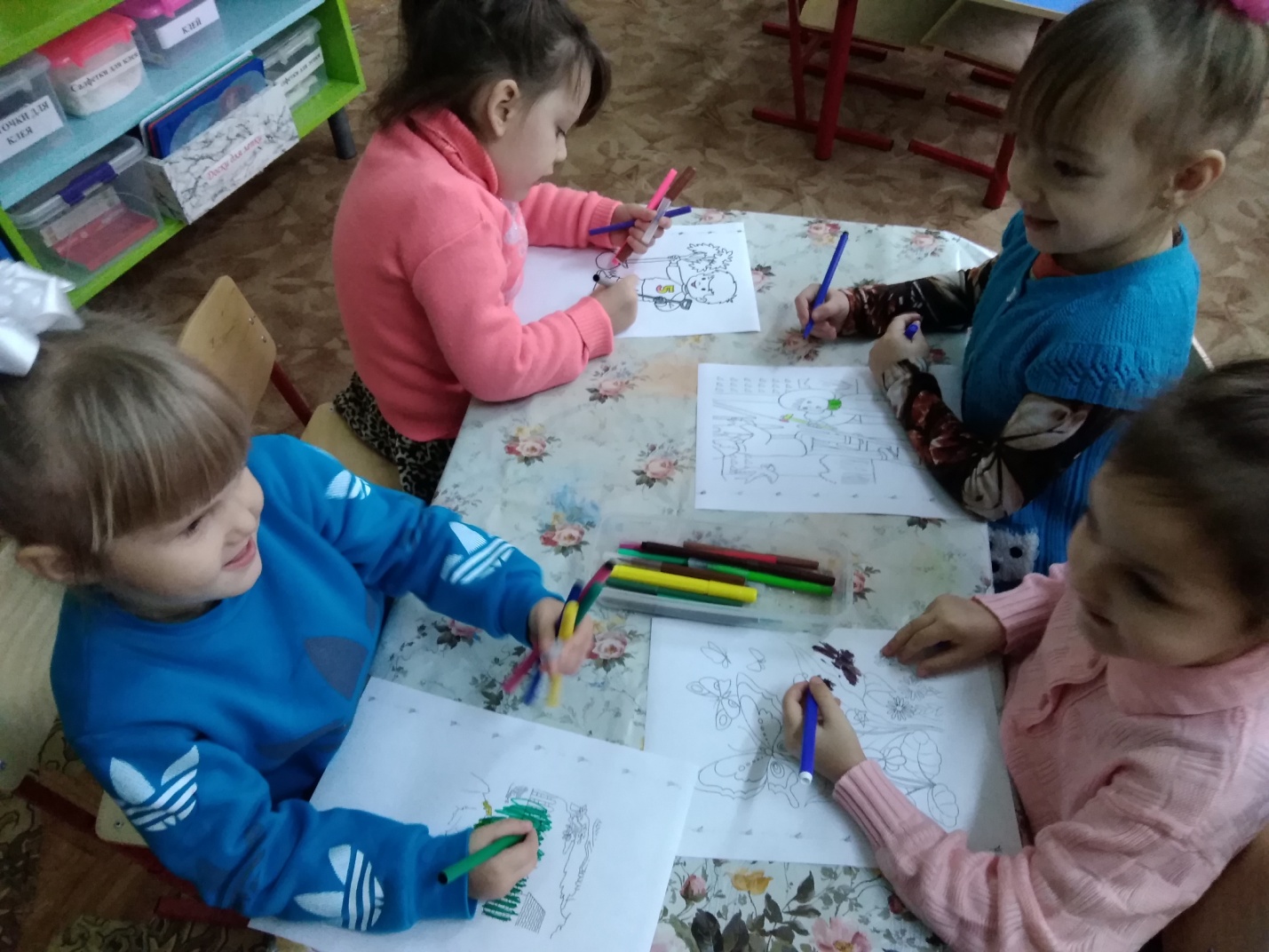 «А мне нравятся разноцветные  бабочки и их тоже надо беречь !»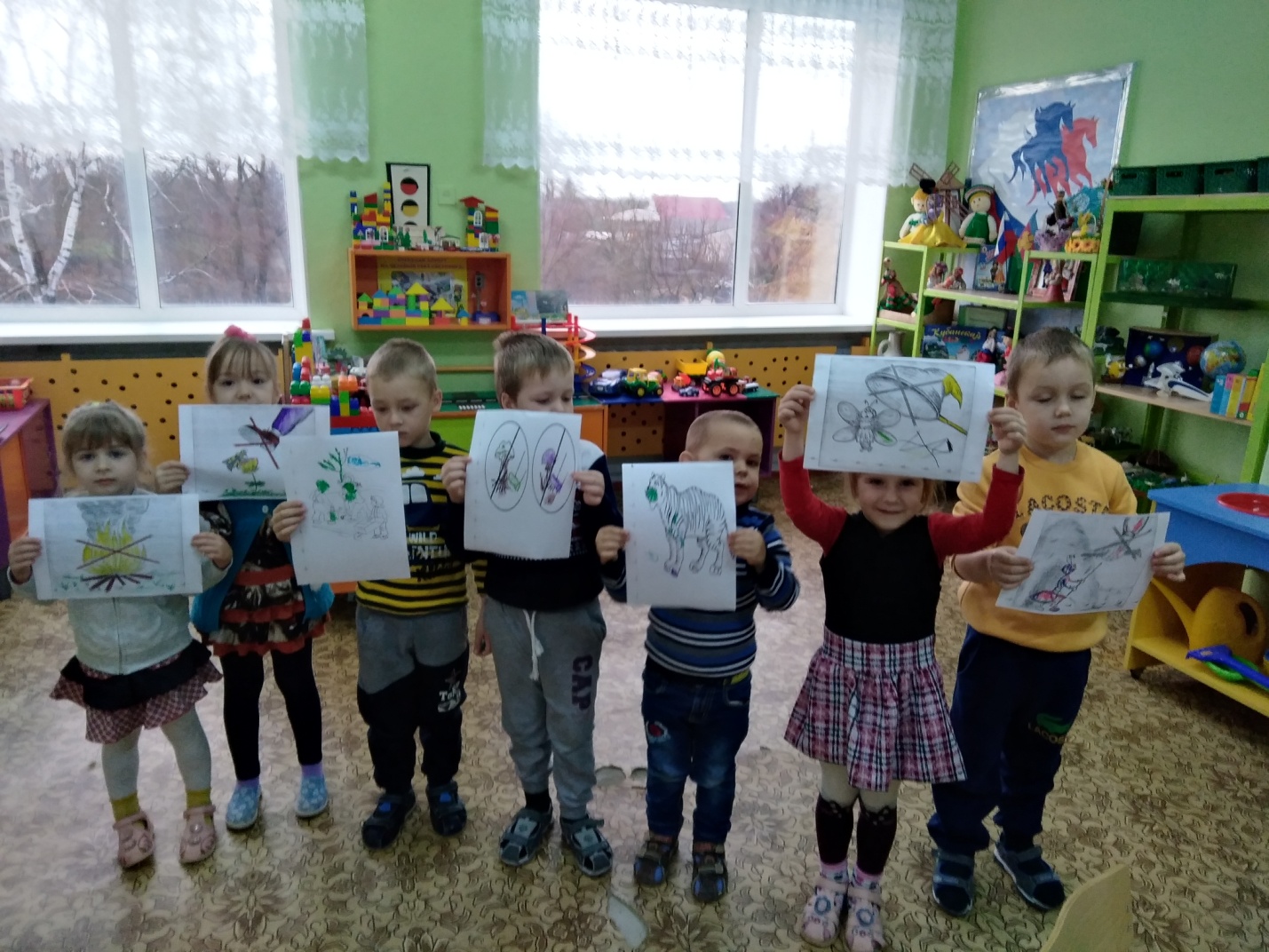 Мы уже знаем как беречь нашу природу !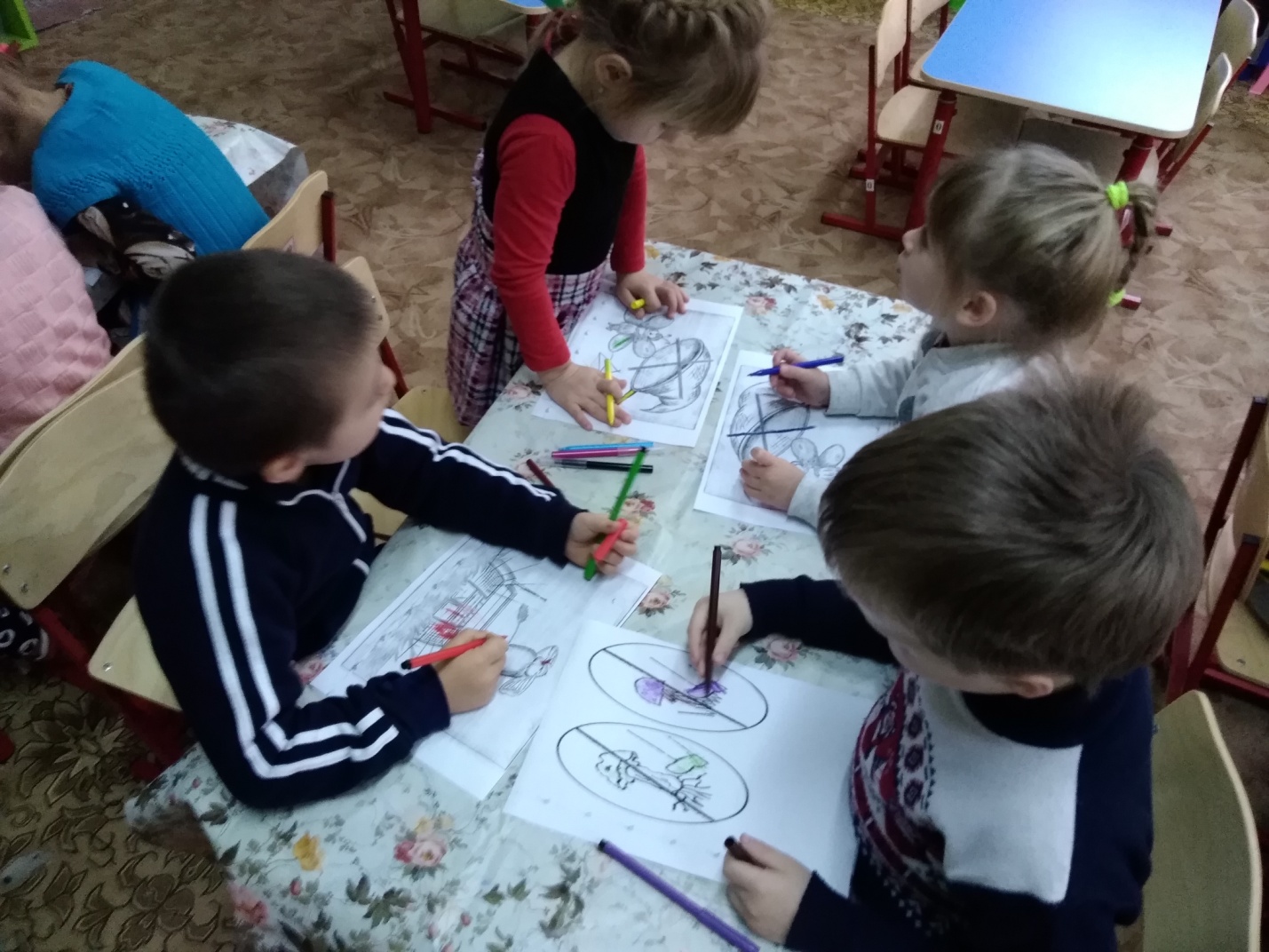 Нельзя наступать на грибы  и разрушать их !  Нельзя ловить насекомых !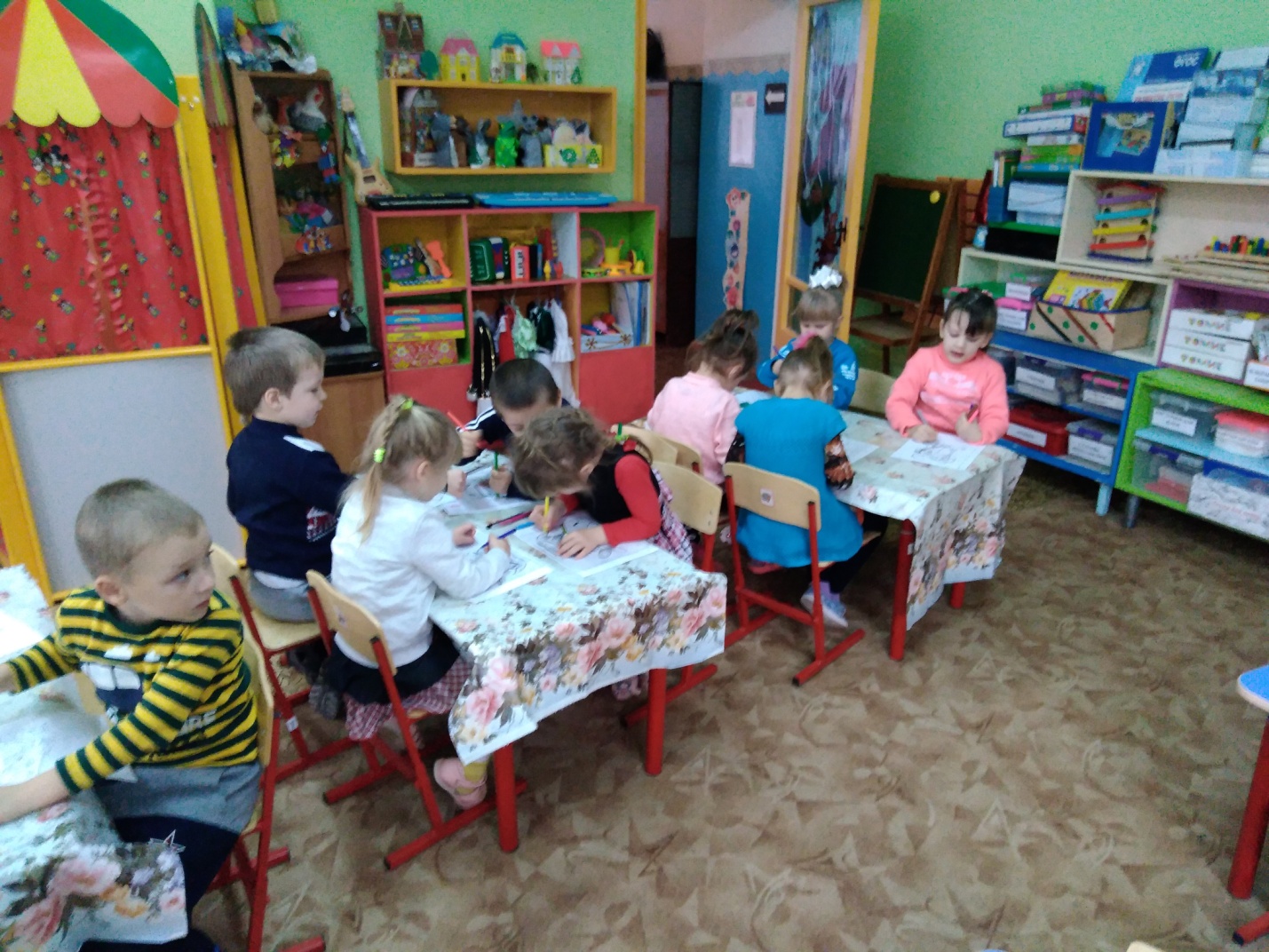 Вместе мы спасем нашу природу !Воспитатель Лядская Е.Б.